Publicado en  el 07/12/2015 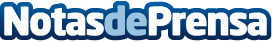 Murcia lanza una campaña para fomentar la elección de juguetes sin estereotipos de género para NavidadLa consejera de Familia Violante Tomás recuerda la importancia de fomentar la igualdad desde las edades tempranas a través del juegoDatos de contacto:Nota de prensa publicada en: https://www.notasdeprensa.es/murcia-lanza-una-campana-para-fomentar-la Categorias: Juegos Murcia Ocio para niños http://www.notasdeprensa.es